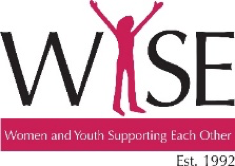 Scavenger Hunt: Make sure this takes place either in an environment unfamiliar to all participants or only familiar to some of them. This way it is ensured that team members will have to work together to complete the hunt. Good way for mentors and mentees to learn about each other’s communities. You can even make the hunt more personal  by having people share personal stories or facts as steps throughout the hunt.